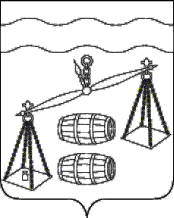 Администрация  сельского поселения"Село Стрельна"Сухиничский район Калужская областьПОСТАНОВЛЕНИЕ   от 20.12.2023 года			                               	             	№ 46         	В соответствии с постановлением администрации сельского поселения «Село Стрельна» от 03.08.2020 № 33 «Об утверждении Порядка принятия решения о разработке муниципальных программ сельского поселения «Село Стрельна», их формирования, реализации и проведения оценки эффективности реализации», руководствуясь Уставом сельского поселения «Село Стрельна», администрация СП «Село Стрельна»ПОСТАНОВЛЯЕТ:Внести в постановление администрации сельского поселения «Село Стрельна» от 04.10.2019 №18 "Об утверждении муниципальной программы  СП «Село Стрельна» «Благоустройство на территории сельского поселения «Село Стрельна» на 2020-2026 годы" (далее - постановление) следующие изменения: 	1.1. В паспорте программы Объемы и источники финансирования Программы строку " в 2023 году - 647 тыс.рублей" заменить на "в 2023 году - 1009,2 тыс.руб.";	1.2. В таблице раздела 7 Программы "Объемы финансирования" 2023 изложить в новой редакции согласно приложению №1 к настоящему постановлению.2. Настоящее постановление распространяется на правоотношения, возникшие с 01.01.2023 года.3. Контроль за исполнением настоящего постановления оставляю за собой.    Глава  администрации сельского    поселения «Село Стрельна»                                               Е. Е. Москвичева  Приложение №1к постановлению № 46от 20.12.2023гО внесении изменений в постановление администрации СП «Село Стрельна» от 04.10.2019 №18 "Об утверждении муниципальной программы сельского поселения «Село Стрельна» «Благоустройство на территории сельского поселения «Село Стрельна» на 2020-2026 годы» №п/пНаименование мероприятиймуниципальнойпрограммыНаименованиеглавного распорядителя средств Объемы финансирования (тыс. руб.)Объемы финансирования (тыс. руб.)Объемы финансирования (тыс. руб.)Объемы финансирования (тыс. руб.)Объемы финансирования (тыс. руб.)Объемы финансирования (тыс. руб.)Объемы финансирования (тыс. руб.)Объемы финансирования (тыс. руб.)Объемы финансирования (тыс. руб.)№п/пНаименование мероприятиймуниципальнойпрограммыНаименованиеглавного распорядителя средств Источники финансированияитого2020202120222023202420252026  1         2        3     4    5  6   7   8   9  10  11 1.- приобретение игровых элементов для детской площадки, установка элементов внешнего благоустройства (урны, вазоны, скамейки)Администрация СП «Село Стрельна»Бюджет СП «Село Стрельна»3307070400505050 2.-устройство светильников уличного освещения, текущее содержание и ремонт сетей.Администрация СП «Село Стрельна»Бюджет СП «Село Стрельна»909,7145130162112,71201201203.-содержание памятника воинам-односельчанам погибшим ВОВ 1941-1945гАдминистрация СП «Село Стрельна»Бюджет СП «Село Стрельна»МБТ326,41255,4200792,951,4462,515151515154.-выпиловка аварийных деревьевАдминистрация СП «Село Стрельна»Бюджет СП «Село Стрельна»8015151001015155.-приобретение средств малой механизации,  текущее содержание и обслуживание средств малой механизацииАдминистрация СП «Село Стрельна»Бюджет СП «Село Стрельна»МБТ 199,435303040359,43030306.-выплата зарплаты с начислениями работнику по благоустройствуАдминистрация СП «Село Стрельна»Бюджет СП «Село Стрельна» 838,9120120120118,91201201207.-проведение конкурса «Лучшее домовладение» «Лучшая клумба»Администрация СП «Село Стрельна»Бюджет СП «Село Стрельна» 26557098.-ремонт фасада зданияАдминистрация СП «Село Стрельна»Бюджет СП «Село Стрельна» 1704040400509.-ремонт, очистка и содержание питьевых колодцевАдминистрация СП «Село Стрельна»Бюджет СП «Село Стрельна» 469,965757529,975757510.- прочие мероприятия по благоустройству сельского поселенияАдминистрация СП «Село Стрельна»Бюджет СП «Село Стрельна» МБТ1856,2772,8150250450545,7496,2227,1170170170ИТОГО:7269,71632,91248,91539,71009,2649595595